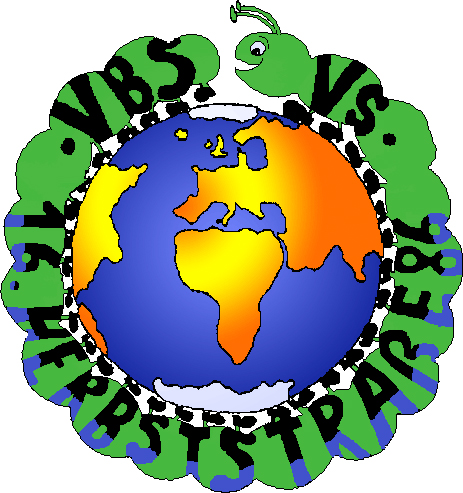 Acil durumlarda aşaĝıdaki kişilere bilgi yerlecek:Sınıfı: _____________Öĝrencihakkında bilgiler:Soyadı:	___________________________________________Adı:		___________________________________________Adres:	________________________________________________Doĝum tarihi:	______________________Sigorta numarası:e-card:Allerjileri:_____________________Velisi:				________________________________________				________________________________________Telefon:	__________________    Telefon:		____________________Aşaĝıda ismini kişiler acil durumlarda çocuĝumu okuldan almaya ve sorumluluĝunu űstlenmeye yetkilidirler.Tanih:  _______________________		Imza:  _________________________Acil durumlarda (hastalık, kaza, ...) aşaĝıdaki kişilere bilgi yerlecek:Acil durumlarda (hastalık, kaza, ...) aşaĝıdaki kişilere bilgi yerlecek:Acil durumlarda (hastalık, kaza, ...) aşaĝıdaki kişilere bilgi yerlecek:Soyadı  AdıTelefonAdres